Mestská časť Košice - Sídlisko KVPRozpočet na rok 2019a roky 2020, 2021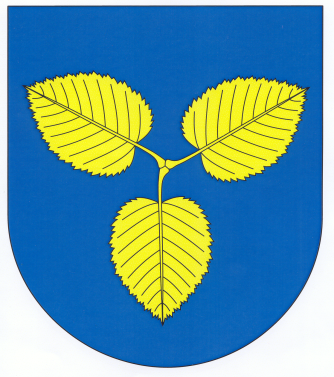 21. február 2019Rozpočet Mestskej časti Košice – Sídlisko KVPna roky 2019 - 2021Rozpočet mestskej časti  je základným nástrojom finančného hospodárenia  v príslušnom rozpočtovom roku, ktorým sa riadi financovanie úloh a funkcií mestskej časti. Je súčasťou rozpočtu sektora verejnej správy. Vyjadruje samostatnosť hospodárenia mestskej časti.Rozpočet  MČ Košice - Sídlisko KVP, ako aj programový rozpočet MČ na roky 2019-2021            je zostavený v súlade s nasledovnými právnymi normami:so zákonom č. 583/2004 Z.z. o rozpočtových pravidlách územnej samosprávy a o zmene a doplnení niektorých zákonov v znení neskorších predpisov, so zákonom č. 523/2004 Z.z. o rozpočtových pravidlách verejnej správy a o zmene a doplnení niektorých zákonov v znení neskorších predpisov, ústavným zákonom o rozpočtovej zodpovednosti č. 493/2011 Z.z.,so zákonom č. 369/1990 Zb. o obecnom zriadení v znení neskorších predpisov, s opatrením MF SR č. MF/010175/2004-42 zo dňa 8.12.2004, ktorým sa ustanovuje druhová klasifikácia, organizačná klasifikácia a ekonomická klasifikácia rozpočtovej klasifikácie  v znení neskorších predpisov . Rozpočet MČ KVP na rok 2019 je v súlade s § 10 ods. 3 zák. č. 583/2004 Z.z. o rozpočtových pravidlách územnej samosprávy a o zmene a doplnení niektorých zákonov v znení neskorších predpisov  navrhovaný ako vyrovnaný t.j. rozdiel medzi príjmami a výdavkami bežného, kapitálového rozpočtu a finančných operácií  je vyrovnaný. Bežný rozpočet je navrhovaný ako vyrovnaný v sume 1 458 736,- € na strane bežných príjmov a bežných výdavkov, kapitálový rozpočet je navrhovaný  so schodkom v  sume  271 800,- €.  Schodok  kapitálového  rozpočtu  je   krytý    príjmovými  finančnými   operáciami  –  prevodom   z  rezervného  fondu  MČ  KVP v sume 271 800,-  €. Rozpočet je zostavený aj ako programový t.j. zdôrazňujúci vzťah medzi rozpočtovými výdavkami a očakávanými výstupmi a výsledkami realizovaných rozpočtových programov a aktivít. Pre roky 2019-2021 je rozpočtovaných 9 programov. 	Rozpočet Mestskej časti Košice – Sídlisko KVP sa zostavuje podľa § 9 zákona č. 583/2004 Z.z.  na obdobie rokov 2019 – 2021 ako viacročný rozpočet.  Záväzným rozpočtom je rozpočet na nasledujúci rok, teda na rok 2019. V zmysle vyššie uvedenej  právnej normy rozpočet na roky 2020     a 2021 nie je záväzný .Mestská časť Košice – Sídlisko KVP zapracovala do svojho návrhu rozpočtu finančné toky               zo štátneho rozpočtu a rozpočtu Mesta Košice. Prednostne bolo zabezpečené krytie výdajov zo záväzkov mestskej časti, ktoré vyplývajú z povinností ustanovených zák. č. 369/1990 Zb. o obecnom zriadení  a zákonom č. 401/1990 Zb. o Meste Košice v znení neskorších zmien a doplnkov.1.   P  R  Í  J  M  O V  Á     Č  A S  ŤB e ž n é   p r í j m y :    	Pre obce v rámci jej príjmovej základne je dôležitý zákon č. 564/2004 Z.z. o rozpočtovom určení výnosu dane z príjmov územnej samosprávy.  Pre rok 2019 sme zahrnuli do rozpočtu daňové a nedaňové príjmy. Podstatnú časť tvoria daňové príjmy, a to podiel na dani z príjmov fyzických osôb a podiel na dani za psa.  U nedaňových príjmov  sú to najmä príjmy z prenájmu majetku, ktorý ma MČ v správe, administratívne poplatky, úroky, poplatky z náhodného predaja a služieb, ostatné príjmy, transfer zo ŠR a  transfer z rozpočtu Mesta Košice. Do príjmovej časti bežného rozpočtu sme zapracovali:podiel dane z príjmov fyzických osôb                                                                   978 424   EURpodiel na dani za psa                                                                                                12 854   EUR     transfer z rozpočtu  Mesta Košice                                                                           14 000   EURpríjmy z vlastných zdrojov / príjmy z prenájmu, administratívne poplatky, úroky, pokuty a penále,ostatné príjmy/                                                                                                          336 995   EUR                          transfer zo štátneho rozpočtu a ESF                                                                       116 463   EURS p o l u :                                                                                                                        1 458 736   EURPríjmová časť f i n a n č n ý c h   o p e r á c i í:Do príjmovej časti finančných operácií sme zapracovali:prevody prostriedkov z peňažných fondov (z rezervného fondu)                       291 800,-  EURTieto sú rozpočtované  na krytie  kapitálových výdavkov , a to na:rekonštrukciu a modernizáciu výpočtovej techniky (server) v sume 4 000,- €  (podpoložka 718002)štruktúrovanú kabeláž  v sume 16 000,- € (podpoložka 717002)PD parkoviska na Janigovej ulici v sume 2 000,- €PD parkoviska na Starozagorskej ulici v sume 1 000,- €PD parkoviska na Zombovej ulici v sume 1 000,- €PD a realizácia prechodu pre chodcov pred ObÚ - Húskova v sume 8 000,- €PD a geodetické zameranie pre chodníky v sume 10 000,- €inžinierske siete pre výstavbu v sume 800,- €PD (štúdia) na výstavbu fontány a priľahlého územia v sume 5 000,- € PD polopodzemných kontajnerovísk v sume 2 000,- €PD vnútroblokov Hemerkova - Húskova v sume 3 000,- €PD vnútroblokov Jasuschova - Bauerova v sume 3 000,- €PD vnútroblokov Klimkovičova - Čordákova v sume 3 000,- €PD vnútroblokov Starozagorská - Wuppertálska v sume 3 000,- €PD na vypracovanie stratégie koncepcie rozvoja zelene v sume 2 000,- €bezbariérový prístup do denného centra   v sume  50 000,- € (podpoložka 717002).výstavbu chodníka pri OC Billa v sume 10 000,- €výstavbu parkoviska pred kostolom pre nákladné vozidlá v sume 10 000,- €Projekt "Dodávky" v sume 8 000,- €.realizáciu polopodzemných  kontajnerovísk  v sume 10 000,- €vybudovanie 2 mobilných venčovisk  v sume 10 000,- €.  rekonštrukciu  a modernizáciu  detských ihrísk  v celkovej sume 100 000,- €doplnenie exteriérového kamerového systému v sume 10 000,- €revitalizácia prostredia – park Hemerkova – Húskova v sume 5 000,- €dobudovanie mobiliáru v sume 5 000,- €vybudovanie schodov Húskova v sume 10 000,- €	Celkové príjmy rozpočtu MČ Košice – Sídlisko KVP (bežného, kapitálového                             a príjmových finančných operácií) sú navrhované vo výške    1 750 536,-  €.2.  V Ý D A V K O V Á   Č A S Ť	Celkové výdavky rozpočtu MČ Košice – Sídlisko KVP (bežného a kapitálového) sú rozpočtované vo výške  1 750 536,- €, a to :B e ž n é   v ý d a v k y :                                                      1 458 736,-  €K a p i t á l o v é   v ý d a v k y :                                            291 800,-  € Obsahová náplň bežného a kapitálového  rozpočtu je uvedená v tabuľkovej časti finančného rozpočtu ako aj  v jednotlivých  podprogramoch   a prvkoch   Programového    rozpočtu    MČ Košice –Sídlisko KVP.Spracovala: Ing. Viera Háberová